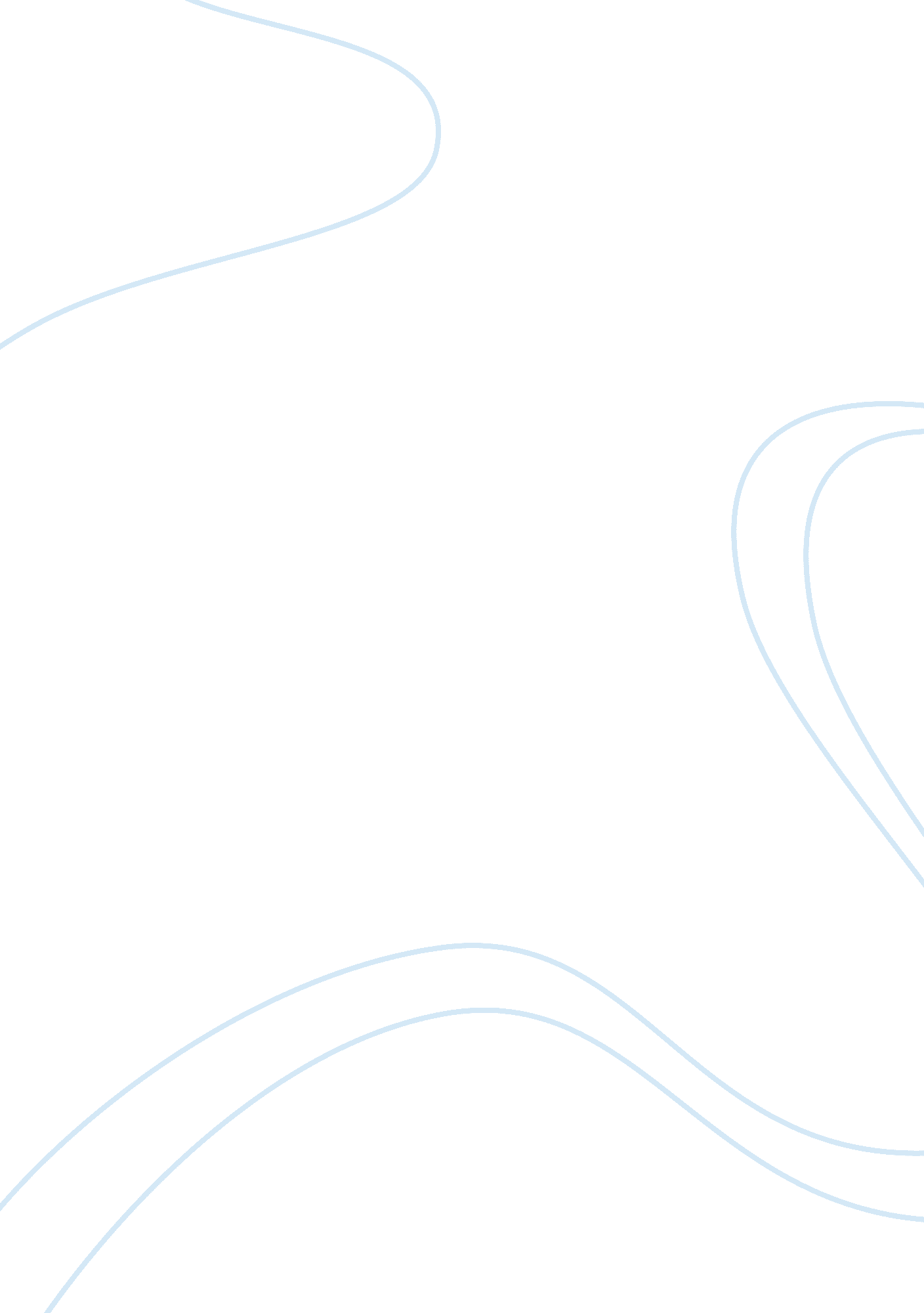 Example of technical communication paper essaySociology, Communication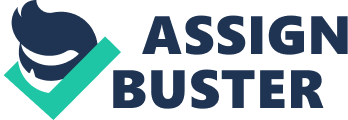 Websites are expected to send out a specific message to visitors that are specifically related to the overall value and goal that the owners or the operators aim to impose on the public. Relatively, the basic value of technical communication could be best developed through better options of applying good application of electronic procedures of connecting with the public. Practically, through these approaches, technical operations of communicating with public becomes possible and effective. In the discussion that follows, a determination of the application of such principles of good communication could be better understood, especially in relation to the option of determining what specific factor of communication affects the overall perception of the public towards the website. 
Imposing a particular thought on the visitors would have a determined insistent effect on how the public would be able to accept what the website suggests accordingly for the sake of creating a more responsive reaction from the visitors of the said online portal as based from the organizer’s perception. Relatively, such concept of development directly affects the development of the overall reputation of the website’s value for the public. PART 1: Poor Design Layout First to note in this web presentation is the fact that it has a good background, however the information contained in the page is rather interconnected especially that the data for visitor use is defined accordingly. Although this may be helpful for effective navigation, the Phoenix University’s landing page may not fully respond to specific questions and queries that are determined to make a distinct impact on how the visitors would view of the overall capacity of the website to create a good impression on the thinking and perspective of the people who visit the said site. Relatively, this impression aims to create a narrative distinction on how the public sees the value of the website. 
The head links for the primary webpages of the site distinctively create a mandated value of the determination of the website to attract the right visitors and have them appreciate the most important worth of the services offered by Phoenix University to outside clients [even outside of the foreign borders] of the primary headquarters. PART 2: Excellent Design Layout towar 
The HHS. Gov website provides a distinct indication of what information is needed by the public with regards healthcare issues that are affecting the public at present. Considerably, the layout design of the website brings the attention of the public visitors towards the most important and controversial points of development that the people are involved with. Practically, it could be understood that the government wants to draw the attention of the people towards matters that basically needs to be given attention to, especially by the general public. This basically increases the capacity of the people to see through the situations that affect them directly, especially as members of the general public. 
Giving fresh updates and making such posts easily visible for the people to read up on basically indicates how the government wants to direct the attention of the people towards the most important issues that ought to redefine the thinking of the public towards the most affective points that make a definite course of action that the public ought to recognize as somewhat important and implicative for the recreation of public response. 